                    T.C. AYANCIK BELEDİYESİ MECLİS KARARI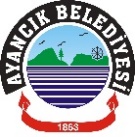 KARAR -28-  Enerji Ve Tabii Kaynaklar Bakanlığı koordinasyonunda BOTAŞ ve ilgili dağıtım şirketlerinin ortak çalışmaları sonucunda "2021-2026 Döneminde Gaz Arzı Planlan Yerleşim Yerleri "  listesinde Ayancık İlçemizin de bulunması nedeniyle, anılan dönem içerisinde İlçemize planlamaya uygun bir şekilde doğalgaz arzının sağlanabilmesi için, 4646 sayılı Doğalgaz Piyasası Kanununun 4. Maddesinin dördüncü fıkrasının (g) bendi ve Doğalgaz Piyasası Dağıtım ve Müşteri Hizmetleri Yönetmeliği'nin 70. Maddesi uyarınca;         
        1- Enerji Piyasası Düzenleme Kurumu tarafından dağıtım lisansı verilen Akmercan  Sinop Doğalgaz Dağıtım San. Tic. A.Ş.'nin dağıtım bölgesine Belediyemizin de dahil edilmesine,        2- Dağıtım Bölgesinin genişletilmesi prosedürü çerçevesinde gerçekleştirilmesi gereken, aynı kanunun ilgili maddesinde belirtilen her türlü iş için diğer belediyelerle müşterek hareket edilmesine,        3- Enerji Piyasası Düzenleme Kurumu tarafından dağıtım lisansı verilen dağıtım şirketinin:        a)  Lisansındaki süre ve iş programına uygun olarak Ayancık Belediyesi sınırları içinde bulunan tüm cadde ve sokaklarda dağıtım şirketince ihtiyaç duyulacak kazı ve şebeke yapım faaliyetlerine gecikmeksizin izin verileceğine;        b) Ayancık Belediye Sınırları İçinde gerçekleştireceği doğalgaz dağıtım faaliyetlerine ilişkin alt yapı çalışmaları kapsamında, Belediyemiz görev ve yetki alanları dahilinde dağıtım şirketinden ruhsat harcı, teminat, yüzey kaplama ve/veya zemin tahrip bedeli ( asfalt, parke, beton v.b.) hafriyat döküm bedeli gibi her ne ad altında olursa olsun herhangi bir bedel talep edilmeyeceğine ve yüzey kaplamalarının herhangi bir bedel talep edilmeksizin Belediyemiz Tarafından yapılacağına,        c)  Ayancık Şehrinde, dağıtım şebekesi yapım çalışmaları kapsamında imar ve alt yapı bilgi sistemlerinden dağıtım şirketinin faydalanmasına izin verileceğine,        d) Dağıtım şebekesinin yapımı ve dağıtım faaliyetlerinde gerekli iş birliğinin yapılmasına oybirliği ile karar verildi. Hayrettin KAYA 			Fatma ÜSTÜN   		Hakan Aycan ALTINTAŞBelediye ve Meclis Başkanı        	Katip Üye			Katip Üye                    T.C. AYANCIK BELEDİYESİ MECLİS KARARIKARAR – 29-  22.02.2007 tarihli resmi gazetede yayınlanarak yürürlüğe giren “Belediye ve Bağlı Kuruluşları ile Mahalli İdare Birlikleri Norm Kadro İlke ve Standartlarına Dair Yönetmelik “ in 11.maddesi ve 5393 sayılı Belediye Kanun. 18.maddesi (l) fıkrası gereği  ekte sunulan ve halen boş bulunan  [ II SAYILI  BOŞ MEMUR KADRO (derece)DEĞİŞİKLİK TEKLİF CETVELİ ] oybirliği ile kabul edildi.Hayrettin KAYA 			Fatma ÜSTÜN   		Hakan Aycan ALTINTAŞBelediye ve Meclis Başkanı        	Katip Üye			Katip ÜyeKarar Tarihi03.03.2023	03.03.2023	Karar No    28Belediye Meclisini Teşkil Edenlerin Adı ve Soyadı BİRLEŞİM: 1OTURUM:1DÖNEM:Mart 2023 Belediye Meclisini Teşkil Edenlerin Adı ve Soyadı BİRLEŞİM: 1OTURUM:1DÖNEM:Mart 2023  Belediye Başkan: Hayrettin KAYA         Katip Üyeler :  – Hakan Aycan ALTINTAŞ -  Fatma ÜSTÜN Belediye Başkan: Hayrettin KAYA         Katip Üyeler :  – Hakan Aycan ALTINTAŞ -  Fatma ÜSTÜN Belediye Başkan: Hayrettin KAYA         Katip Üyeler :  – Hakan Aycan ALTINTAŞ -  Fatma ÜSTÜNBelediye Meclisini Teşkil Edenlerin Adı ve Soyadı BİRLEŞİM: 1OTURUM:1DÖNEM:Mart 2023 Belediye Meclisini Teşkil Edenlerin Adı ve Soyadı BİRLEŞİM: 1OTURUM:1DÖNEM:Mart 2023 OTURUMA KATILANLAR:  Necati SÖNMEZ - Seyfi ÖZER- Ramazan YILDIZ - Cihan ÖZKAYA - İhsan EKMEKÇİ- Mustafa Aybars YAVUZ -  Muhammet AĞAN - Ferhat ÜNAL- Özer YILDIRIM.OTURUMA KATILAMAYANLAR:  OTURUMA KATILANLAR:  Necati SÖNMEZ - Seyfi ÖZER- Ramazan YILDIZ - Cihan ÖZKAYA - İhsan EKMEKÇİ- Mustafa Aybars YAVUZ -  Muhammet AĞAN - Ferhat ÜNAL- Özer YILDIRIM.OTURUMA KATILAMAYANLAR:  OTURUMA KATILANLAR:  Necati SÖNMEZ - Seyfi ÖZER- Ramazan YILDIZ - Cihan ÖZKAYA - İhsan EKMEKÇİ- Mustafa Aybars YAVUZ -  Muhammet AĞAN - Ferhat ÜNAL- Özer YILDIRIM.OTURUMA KATILAMAYANLAR:  Karar Tarihi03.03.2023	03.03.2023	Karar No    29Belediye Meclisini Teşkil Edenlerin Adı ve Soyadı BİRLEŞİM: 1OTURUM:1DÖNEM:Mart 2023 Belediye Meclisini Teşkil Edenlerin Adı ve Soyadı BİRLEŞİM: 1OTURUM:1DÖNEM:Mart 2023  Belediye Başkan: Hayrettin KAYA         Katip Üyeler :  – Hakan Aycan ALTINTAŞ -  Fatma ÜSTÜN Belediye Başkan: Hayrettin KAYA         Katip Üyeler :  – Hakan Aycan ALTINTAŞ -  Fatma ÜSTÜN Belediye Başkan: Hayrettin KAYA         Katip Üyeler :  – Hakan Aycan ALTINTAŞ -  Fatma ÜSTÜNBelediye Meclisini Teşkil Edenlerin Adı ve Soyadı BİRLEŞİM: 1OTURUM:1DÖNEM:Mart 2023 Belediye Meclisini Teşkil Edenlerin Adı ve Soyadı BİRLEŞİM: 1OTURUM:1DÖNEM:Mart 2023 OTURUMA KATILANLAR:  Necati SÖNMEZ - Seyfi ÖZER- Ramazan YILDIZ Cihan ÖZKAYA - İhsan EKMEKÇİ- Mustafa Aybars YAVUZ -  Muhammet - AĞAN - Ferhat ÜNAL- Özer YILDIRIM.OTURUMA KATILAMAYANLAR:  OTURUMA KATILANLAR:  Necati SÖNMEZ - Seyfi ÖZER- Ramazan YILDIZ Cihan ÖZKAYA - İhsan EKMEKÇİ- Mustafa Aybars YAVUZ -  Muhammet - AĞAN - Ferhat ÜNAL- Özer YILDIRIM.OTURUMA KATILAMAYANLAR:  OTURUMA KATILANLAR:  Necati SÖNMEZ - Seyfi ÖZER- Ramazan YILDIZ Cihan ÖZKAYA - İhsan EKMEKÇİ- Mustafa Aybars YAVUZ -  Muhammet - AĞAN - Ferhat ÜNAL- Özer YILDIRIM.OTURUMA KATILAMAYANLAR:  